Нагревательный двухжильный мат повышенной мощностью ComfortHeat CTAE-200Применяется для установки внутри помещений с повышенными тепло потерями через пол или в помещениях, где требуется большая мощность обогрева на небольшую площадь, например, в ванных комнатах. Также рекомендуется использовать этот мат при необходимости быстрого нагрева при пониженной напряжения питания.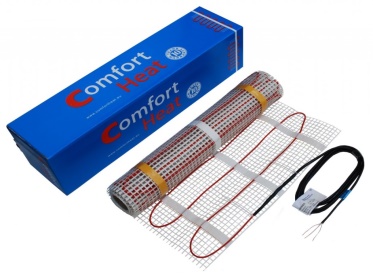 Используется в ремонтируемых и тонких полах непосредственно под покрытие пола без формирования толстой цементной стяжки и устанавливается в основном под плитку в плиточный клей. 
Изготавливается как нагревательный мат с двухжильным экранированным нагревательным кабелем толщиной 3,7 мм. Кабель имеет тефлоновую внутреннюю и поливинилхлоридную наружную изоляции. Сплошной экран с алюминиевой фольги, армированный по всей длине медным луженым проводником. Кабель закреплен на самоклеющейся синтетической сетке и имеет один холодный соединительный провод, а так-же  герметичные  термоусадочные переходная и концевая муфта. Технические характеристики:• тип кабеля:	                                          двухжильный экранированный• номинальное напряжение:         	~230 В• удельная мощность:	                            200 Вт/м при 220 В• толщина мата:	                            3,7 мм• ширина сетки/зоны нагрева:              50 см• холодные концы:                         	3 м• внутренняя изоляция:                           FEP (teflon)• экран	:                                                        алюминиевая фольга + луженный медный провод• наружная изоляция:                     	PVDF• максимальная температура: 	105°C• степень защиты:                                    IP 67• производитель:	                            Литва-Германия • гарантия:                      	             20 лет, расширенная в конструкции полаАссортимент CTAE-160:Код         товараПлощадь укладки, м2Мощность, Вт                                               при 230 ВСопротивление,         ОмЦена,        грн.855410721,02002653 912,60855410741,53001764 679,40855410762,04001325 318,40855410782,55001066 109,20855410803,0600886 915,60855410844,0800668 317,20855410865,01000539 469,80855410886,012004410 848,60855410907,014003812 330,60855410928,016003313 546,808554109410,020002616 409,40